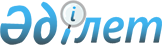 "Қазақстан Республикасы Қоршаған ортаны қорғау министрлігінің 2011 - 2015 жылдарға арналған стратегиялық жоспары туралы" Қазақстан Республикасы Үкіметінің 2011 жылғы 8 ақпандағы № 98 қаулысына өзгерістер мен толықтырулар енгізу туралыҚазақстан Республикасы Үкіметінің 2012 жылғы 29 желтоқсандағы № 1756 Қаулысы      РҚАО-ның ескертпесі!

      Осы қаулы 2013 жылғы 1 қаңтардан бастап қолданысқа енгізіледі.

      Қазақстан Республикасының Үкіметі ҚАУЛЫ ЕТЕДІ:



      1. «Қазақстан Республикасы Қоршаған ортаны қорғау министрлігінің 2011 – 2015 жылдарға арналған стратегиялық жоспары туралы» Қазақстан Республикасы Үкіметінің 2011 жылғы 8 ақпандағы № 98  қаулысына(Қазақстан Республикасының ПҮАЖ-ы, 2011 ж., № 18, 215-құжат) мынадай өзгерістер мен толықтырулар енгізілсін:



      көрсетілген қаулымен бекітілген Қазақстан Республикасы Қоршаған ортаны қорғау министрлігінің 2011 – 2015 жылдарға арналған стратегиялық жоспарында:



      «Ағымдағы ахуалды және қызметтің тиісті салаларының даму үрдісін талдау» деген 2-бөлімде:



      «Қоршаған ортаның сапасын тұрақтандыру және жақсарту» деген 1-стратегиялық бағыттағы:



      үшінші, төртінші және бесінші бөліктер мынадай редакцияда жазылсын:



      «Қазақстанның өнеркәсіптік кәсіпорындарының атмосфераға ластаушы заттардың шығарындылары жылына 3 миллион (бұдан әрі – млн.) тоннадан астам болды, олардың – 85 %-ы І санатты объектілері бар және қоршаған ортаны қорғау саласындағы уәкілетті органнан қоршаған ортаға эмиссияға рұқсат алатын ең ірі табиғат пайдаланушыларға тиесілі. 2009 жылы атмосфераға ластаушы заттар шығарындыларының көлемі 3,4 млн. тоннаны құрады. 2010 – 2011 жылдары азаю 2009 жылға қарағанда 1,5 % құрады.



      Ластаушы заттардың жыл сайынғы шығарындылары шамамен 2,8 млн. тоннаны құрайды. Осылайша, 2009 жылы бұл көлем 2,85 млн. тоннаны құрады және 2010 – 2011 жылдары азаю 1,7 % болды.



      Эмиссияның жоғарыда аталған көлемдері нормативтік-белгіленген болып табылады. Экологиялық нормалау экологиялық қауіпсіздікті кепілдендіретін, шаруашылық қызметті орнықты дамыту жағдайында табиғи ресурстардың ұтымды пайдаланылуын және қалпына келтірілуін қамтамасыз ететін рұқсат етілетін шекті әсер ету нормаларын белгілеу мақсатында жүргізіледі.»;



      мынадай мазмұндағы алтыншы, жетінші, сегізінші және тоғызыншы бөліктермен толықтырылсын:



      «2012 жылдың басынан бері экономика салаларының оң даму динамикасына байланысты табиғат пайдаланушылар мәлімдеген ластаушы заттардың қоршаған ортаға шығарындыларының арту үрдісі байқалды. 2010 жылы нақты ЖІӨ 2009 жылға қарағанда 7,3 % өсті. 2010 жылы өнеркәсіптік өнімді өндіру 10,0 % өсті, оның ішінде тау-кен өндірісінің және кеніштерді жетілдірудің есебінен 5,3 %, өңдеуші өнеркәсіптер есебінен - 18,4 % өсті.



      Қалыптасқан жағдай 2009 жылмен салыстырғанда нормаланған эмиссияларға қарағанда эмиссияларды төмендетуді қамтамасыз етуге мүмкіндік бермейді.



      Қоршаған орта ластануының нақты деңгейін көрсететін эмиссияның нақты көлемі реттеуге, құралдық бақылауға және қоршаған ортаға эмиссиялар үшін төлем өндіруге жатады.



      Ластаушы заттардың шығарындылары және төгінділері бойынша нақты көлемдер көрсеткіштеріне көшу республика бойынша шынайы экологиялық ахуалдың көрініс табуына және адам өмірі мен денсаулығы үшін қолайлы қоршаған ортаны қамтамасыз ету және жақсарту бойынша тиісті іс-шараларды қабылдауға мүмкіндік береді.»;



      мынадай мазмұндағы он бірінші және он екінші бөліктермен толықтырылсын:



      «Тарихи ластануларға» өнеркәсіптік кәсіпорындардың банкрот болуы нәтижесінде иесіз қалған, олардың қызметі нәтижесінде түзілген қалдықтар да жатады. Соттың 9 шешімінің негізінде Қарағанды, Қостанай және Ақтөбе облыстарының аумағында орналасқан 4,7 млн. тонна қауіпті қалдық мемлекеттік меншікке берілді.



      Соттың шешімімен республикалық меншікке берілген иесіз қауіпті қалдықтарды басқару рәсімі зертханалық зерттеу жолымен қалдықтардың қауіпті құрамын зерделеуді, қауіпті қалдықтар паспортын құру үшін, сондай-ақ оларды одан әрі басқару бойынша шешім қабылдау үшін олардың қауіптілік деңгейін анықтауды талап етеді.»;



      «Стратегиялық бағыттар, мақсаттар, міндеттер, нысаналы индикаторлар, іс-шаралар және нәтижелер көрсеткіштері» деген 3-бөлімде:



      «Стратегиялық бағыттар, мақсаттар, міндеттер, нысаналы индикаторлары, іс-шаралары және нәтижелер көрсеткіштері» деген 3.1-кіші бөлімде:



      «Қоршаған ортаның сапасын тұрақтандыру және жақсарту» деген 1-стратегиялық бағытта:



      «Экожүйелерді сақтау және қалпына келтіру бойынша жағдай жасау» деген 1.1-мақсаттағы:



      «Осы мақсатқа жетуге бағытталған бюджеттік бағдарламалардың кодтары: 001, 002, 003, 004, 009, 010, 012, 015, 018, 020, 021» деген жол «, 022, 024» деген сандармен толықтырылсын;



      нысаналы индикаторларда:



      мынадай мазмұндағы реттік нөмірлері 1-1 және 2-2-жолдармен толықтырылсын:«»;

      «Дүниежүзілік экономикалық форумның (ДЭФ ЖБИ) Жаһандық бәсекеге қабілеттілік индексі рейтингіндегі Қазақстан Республикасының позициясын жақсарту» деген 4-жолда:



      «Қабылданатын шешімнің айқындығы» индикаторы бойынша бәсекеге қабілеттіліктің жаһандық «Қабылданатын шешімнің айқындығы» деген сөздер «Мемлекеттік органдар қабылдайтын шешімдердің айқындылығы» деген сөздермен ауыстырылсын;



      «2013 жыл» деген бағандағы «46» деген сандар «30» деген сандармен ауыстырылсын;



      «2014 жыл» деген бағандағы «46» деген сандар «29» деген сандармен ауыстырылсын;



      «2015 жыл» деген бағандағы «45» деген сандар «28» деген сандармен ауыстырылсын;



      реттік нөмірі 5-жол мынадай редакцияда жазылсын:«»;

      «Негізгі су объектілері бойынша судың ластануының ең жоғары индексі* (СЛИ)» деген реттік нөмірі 6-жолдағы «ең жоғары» деген сөздер «орташа» деген сөзбен ауыстырылсын;



      «Қоршаған ортаға эмиссияларды тұрақтандыру» деген 1.1.1-міндет:



      мынадай мазмұндағы реттік нөмірлері 8-1 және 9-1-жолдармен толықтырылсын:«»;

      «Электронды форматта берілетін мемлекеттік қызметтің үлес салмағын арттыру» деген реттік нөмірі 12-жолда:



      «2013 жыл» деген бағандағы «60» деген сандар «100» деген сандармен ауыстырылсын;



      «2014 жыл» деген бағандағы «80» деген сандар алынып тасталсын;



      «2015 жыл» деген бағандағы «100» деген сандар алынып тасталсын;



      «Электронды форматта берілетін мемлекеттік қызметтің үлес салмағын арттыру» деген реттік нөмірі 12-жолдан кейін мынадай мазмұндағы «**» ескертпемен толықтырылсын:



      «Ескерту ** - жылдың қорытындысы бойынша жедел деректер, соңғысы – есепті жылдан кейінгі жылдың сәуірінде ұсынылады»;



      реттік нөмірі 14-жол мынадай редакцияда жазылсын:«»;

      «Аумақтарды дамыту бағдарламаларының экологиялық бөлімдерін келісу» деген реттік нөмірі 17-жолда:



      «2013 жыл» және «2015 жыл» деген бағандар «Х» деген белгімен толықтырылсын;



      «Тарихи» ластануларды жою, табиғи ортаны қалпына келтіру» деген 1.1.2-міндет:



      мынадай мазмұндағы реттік нөмірі 22-2-жолмен толықтырылсын:«»;

      реттік нөмірі 26-жол мынадай редакцияда жазылсын: «»;

      мынадай мазмұндағы реттік нөмірі 28-1-жолмен толықтырылсын: «»;

      «Халықаралық экологиялық конвенцияларды іске асыру шеңберінде ұлттық баяндамаларды әзірлеу» деген реттік нөмірі 31-жолда:



      «2013 жыл» деген бағандағы «5» деген сан «4» деген санмен ауыстырылсын;



      «2015 жыл» деген бағандағы «6» деген сан «4» деген санмен ауыстырылсын;



      мына:«»

      деген реттік нөмірі 37-жол алынып тасталсын;



      «Гидрометеорологиялық және экологиялық мониторингті жетілдіру» деген 1.2-мақсатта:



      «Осы мақсатқа жетуге бағытталған бюджеттік бағдарламалардың кодтары: 006, 008, 014, 021» деген жол «, 023, 025» деген сандармен толықтырылсын;



      «Халықты және мемлекеттік органдарды дәйекті режимді және болжамды гидрометеорологиялық ақпаратпен және қауіпті гидрометеорологиялық құбылыстардың туындауы туралы алдын алуды қамтамасыз етілу деңгейі» деген реттік нөмірі 45-жолда:



      «2013 жыл» деген бағандағы «91» деген сандар «92» деген сандармен ауыстырылсын;



      «2014 жыл» деген бағандағы «91» деген сандар «93» деген сандармен ауыстырылсын;



      «2015 жыл» деген бағандағы «91» деген сандар «94» деген сандармен ауыстырылсын;



      реттік нөмірі 46-жол мынадай редакцияда жазылсын:«»;

      «Қауіпті метеорологиялық құбылыстарды болжау сапасын арттыру (Қазақстан аумағын метеорологиялық радиолокациялық жүйемен жабуды ұлғайту жолымен)» деген реттік нөмірі 47-жолда:



      «2014 жыл» деген бағандағы «13,6» деген сандар «65» деген сандармен ауыстырылсын;



      мынадай мазмұндағы реттік нөмірі 47-1-жолмен толықтырылсын:«»;

      «Мемлекет пен тұрғындарды гидрометеорологиялық ақпаратпен қамтамасыз ету сапасын арттыру» деген 1.2.1-міндетте:



      реттік нөмірі 51-жолдағы 1-баған мынадай редакцияда жазылсын:



      «Агрометеорологиялық болжамдар түрлерінің саны»;



      реттік нөмірі 53-жолдағы 1-баған мынадай редакцияда жазылсын:



      «Бақылау пункттерінің саны»;



      «автоматты метеорологиялық станциялар» деген реттік нөмірі 54-жолда:



      «2013 жыл» деген бағандағы «29» деген сандар «85» деген сандармен ауыстырылсын;



      «2014 жыл» деген баған «95» деген сандармен толықтырылсын;



      «2015 жыл» деген баған «95» деген сандармен толықтырылсын;



      «агрометеорологиялық бекеттер» деген реттік нөмірі 55-жолда:



      «2013 жыл» деген баған «87» деген сандармен толықтырылсын;



      «2014 жыл» деген бағандағы «6» деген сан «87» деген сандармен ауыстырылсын;



      «2015 жыл» деген баған «87» деген сандармен толықтырылсын;



      реттік нөмірі 56-жол мынадай редакцияда жазылсын:«»;

      мынадай мазмұндағы реттік нөмірі 56-1-жолмен толықтырылсын:«»;

      мынадай мазмұндағы реттік нөмірлері 57-1, 57-2-жолдармен толықтырылсын:«»;

      мынадай мазмұндағы реттік нөмірлері 59-1, 59-2-жолдармен толықтырылсын:«»;

      «Мемлекет пен тұрғындарды экологиялық ақпаратпен қамтамасыз ету сапасын арттыру» деген 1.2.2-міндетте:



      «Республика аумағын атмосфералық ауаның ластауының жай-күйі туралы мониторингпен қамтамасыз ету» деген реттік нөмірі 64-жолда:



      «2013 жыл» деген бағандағы «56» деген сандар «42» деген сандармен ауыстырылсын;



      «2014 жыл» деген бағандағы «68» деген сандар «54» деген сандармен ауыстырылсын;



      «2015 жыл» деген бағандағы «84» деген сандар «70» деген сандармен ауыстырылсын;



      мынадай мазмұндағы реттік нөмірі 68-1-жолмен толықтырылсын:

«

»;

      «Азаматтық авиацияның әуе кемелерінің ұшуларын метеорологиялық қамтамасыз ету бөлігінде авиациялық қауіпсіздікті арттыру және авиациялық метеорологиялық өнімнің сапасын арттыру» деген 1.2.4-міндетте:



      «Авиация үшін қауіпті құбылыстардың өзін-өзі ақтауын жақсарту» деген реттік нөмірі 77-жолда:



      «2013 жыл» деген баған «95,4» деген сандармен толықтырылсын;



      «2014 жыл» деген баған «96» деген сандармен толықтырылсын;



      «2015 жыл» деген баған «97» деген сандармен толықтырылсын;



      «Әуежайларды метеорологиялық жабдықтармен қайта жабдықтау» деген реттік нөмірі 79-жолда:



      «2014 жыл» және «2015 жыл» деген бағандар «Х» деген белгімен толықтырылсын;



      мынадай мазмұндағы реттік нөмірі 79-1-жолмен толықтырылсын:

«

»;

      «Қазақстан Республикасының төмен көміртекті дамуға көшуі» деген 2-стратегиялық бағытта:



      «Парниктік газдар квоталарын сатуға арналған нарықтың жұмыс істеуіне жағдай жасау» деген 2.1-мақсатта:



      «1992 жылмен салыстырғанда парниктік газдар шығарындыларының көлемін жоғарылатпау*» деген реттік нөмірі 86-жолда:



      «2012 жыл» деген бағандағы «90» деген сандар алынып тасталсын;



      «2013 жыл» деген бағандағы «91» деген сандар алынып тасталсын;



      «2014 жыл» деген бағандағы «96» деген сандар алынып тасталсын;



      «2015 жыл» деген бағандағы «100» деген сандар алынып тасталсын;



      мынадай мазмұндағы реттік нөмірі 86-1-жолмен толықтырылсын:«»;

      «Парниктік газдар шығарындыларын төмендетуге және климаттың өзгеруі адаптациясына байланысты жобаларды жүзеге асыру» деген реттік нөмірі 94-жолда:



      «2013 жыл», «2014 жыл» және «2015 жыл» деген жолдардағы «Х» деген белгі алынып тасталсын;



      «Жасыл» экономика қағидаттарын қалыптастыру үшін жағдай жасау» деген 2.2-мақсатта:



      реттік нөмірі 97-жол мынадай редакцияда жазылсын:«»;

      «Жасыл» технологияларды ендіру және ресурс үнемдеу жүйесін құру» деген 2.2.1-міндетте:



      «Қоршаған ортаны қорғау саласында үкіметтік емес ұйымдар (ҮЕҰ) арасында әлеуметтік жобаларды орналастыру саны» деген реттік нөмірі 100-жолда:



      «2014 жыл» деген бағандағы «4» деген сан алынып тасталсын;



      «2015 жыл» деген бағандағы «6» деген сан алынып тасталсын;



      мынадай мазмұндағы реттік нөмірі 100-1-жолмен толықтырылсын:«»;

      «Функционалдық мүмкіндіктерді дамыту» деген 4-бөлімде:



      «Мемлекеттік органның стратегиялық бағытын, мақсаты мен міндетін іске асыру бойынша іс-шаралар» деген бағанда:



      «3. Министрліктің қызметшілері арасынан басшы қызметшілер резервін даярлау жүйесін әзірлеу» деген 3-тармақ алынып тасталсын;



      «Тәуекелдерді басқару» деген 6-бөлімде:



      «Ішкі тәуекелдер» деген кіші бөлімде:



      «Тәуекелдерді басқару бойынша іс-шаралар» деген бағанда:



      «ҚОҚ БАЖ жұмысы бойынша қатысушыларға арналған регламенттерді әзірлеу, ҚОҚ БАЖ құжаттамаларды жылжыту функциялары мен рәсімдерін анықтау» деген жол «; мемлекеттік қызметтер көрсетуге мониторинг жүргізу» деген сөздермен толықтырылсын;



      мынадай мазмұндағы жолдармен толықтырылсын:«»;

      «Бюджеттік бағдарламалар» деген 7-бөлімде:



      «Бюджеттік бағдарламалар» деген 7.1-кіші бөлімде:



      001 «Қазақстан Республикасының орнықты дамуға көшуін қамтамасыз ету, қоршаған ортаның сапасын сақтау, қалпына келтіру және жақсарту жөніндегі қызметтер» деген бюджеттік бағдарламада:



      «Бюджеттiк бағдарламаның атауы, iс-шаралары және көрсеткiштерi» деген жолдағы «жоспарлы кезең» және «жобаланатын жылдар» деген бағандардың тақырыбы мынадай редакцияда жазылсын:



      «жоспарлы кезең»;



      100-кіші бағдарламада:



      тікелей нәтиже көрсеткіштерінде:



      «Қоршаған ортаны қорғау және табиғат пайдалану саласындағы мемлекеттік саясатты іске асыруды қамтамасыз ететін орталық ппараттағы және аумақтық орган аппараттарындағы мемлекеттік қызметшілердің саны» деген жолда:



      «2015 жыл» деген баған «713» деген сандармен толықтырылсын;



      «Халықаралық экологиялық конвенцияларды іске асыру шеңберінде әзірленген ұлттық баяндамалар саны» деген жолда:



      «2013 жыл» деген бағандағы «5» деген сан «4» деген санмен ауыстырылсын;



      «2015 жыл» деген баған «4» деген санмен толықтырылсын;



      «Әлеуметтік тапсырыс шеңберінде іске асырылатын жобалар саны» деген жолда:



      «2014 жыл» деген бағандағы «4» деген сан алынып тасталсын;



      «Мемлекеттік әлеуметтік тапсырыс шеңберінде өткізілген қоғамдық тыңдаулар саны» деген жолда:



      «2013 жыл» деген бағандағы «3» деген сан «1» деген санмен ауыстырылсын;



      «2014 жыл» деген бағандағы «3» деген сан алынып тасталсын;



      сонғы нәтиже көрсеткіштерде:



      «Әлеуметтік тапсырыс шеңберінде экологиялық тәрбие беру бойынша брошюралар шығару» деген жолда:



      «экологиялық тәрбие беру бойынша» деген сөздер алынып тасталсын;



      «2013 жыл» деген бағандағы «1» деген сан «3» деген санмен ауыстырылсын;



      «2014 жыл» деген бағандағы «1» деген сан алынып тасталсын;



      «Қазақстандық кәсіпорындардың экологиялық-энергетикалық рейтингі бойынша жинақтарын шығару және жариялау» деген жолда:



      «2014 жыл» деген бағандағы «1» деген сан алынып тасталсын;



      «Әлеуметтік тапсырыс шеңберінде өткізілген дөңгелек үстелдер, семинарлардың саны» деген жолда:



      «2013 жыл» деген бағандағы «2» деген сан «1» деген санмен ауыстырылсын;



      «2014 жыл» деген бағандағы «2» деген сан алынып тасталсын;



      сапа көрсеткіштерде:



      «Тәуекел дәрежесінің төмен және орташа деңгейіне жатқызылатын табиғат пайдаланушыларды тексеру ұзақтығы (күндер)» деген жолда:



      «2015 жыл» деген баған «28» деген сандармен толықтырылсын;



      «Экологиялық рұқсат алу үшін талап етілген құжаттардың санын және оларды қарастыру мерзімін қысқарту» деген жолда:



      «2013 жыл» және «2014 жыл» деген бағандардағы «10» деген сандар алынып тасталсын;



      «Әлеуметтік тапсырыс шеңберінде энергияүнемдегіш экологиялық таза технологиялалардың басымдылығы жөнінде демонстрациялық алаң құру» деген жол алынып тасталсын;



      тиімділік көрсеткіштерінде:



      «Аталған бюджеттік бағдарламаның жалпы бюджеттік қаражат көлеміне қатысты шығындар бөлігі: экологиялық реттеу және бақылау саласындағы мемлекеттік саясатты іске асыруды қамтамасыз етуге» деген жолда:



      «2013 жыл» және «2014 жыл» деген бағандардағы «69» деген сандар «70» деген сандармен ауыстырылсын;



      «2015 жыл» деген баған «70» деген сандармен толықтырылсын;



      «әлеуметтік тапсырысты іске асыру бойынша» деген жолда:



      «2013 жыл» деген бағандағы «1,2» деген сандар «1,12» деген сандармен ауыстырылсын;



      «2014 жыл» деген бағандағы «1,1» деген сандар алынып тасталсын;



      101-кіші бағдарламда:



      тікелей нәтиженің көрсеткіштерінде:



      «Парниктік газдарды есептеу бойынша әзірленген әдістемелік нұсқаулық көрсеткіштерінің саны» деген жолдың «2013 жыл» деген бағанындағы «10» деген андар «5» деген санмен ауыстырылсын;



      «2014 жыл» деген бағанда:



      «Парниктік газдарды есептеу бойынша әзірленген әдістемелік нұсқаулық көрсеткіштерінің саны» деген жолдағы «10» деген сандар алынып тасталсын;



      «Орхус орталығы қызметінің шеңберінде электрондық дерекқордағы экологиялық ақпараттар көлемін көбейту» деген жолдағы «200» деген сандар алынып тасталсын;



      «Монреаль хаттамасымен реттелмейтін көздердің антропогендік шығарындыларының кадастры және парниктік газдарды (ПГ) сіңірушілер абсорбциясы туралы ұлттық баяндама*» деген жолдағы «1» деген сан алынып тасталсын;



      «Орхус орталығы қызметінің шеңберінде экологиялық ақпарат алу жөніндегі өтінімдердің қанағаттандырылғандарының саны» деген жолдағы «200» деген сандар алынып тасталсын;



      «Қазақстан Республикасының көміртегі нарығына әлеуетті қатысушылардың санын көбейту» деген жолдағы «190» деген сандар алынып тасталсын;



      «Қазақстан Республикасының көміртегі нарығына қатысушылардың жалпы санына парниктік газдар шығарындыларына квоталарды сатып алу-сату жөніндегі келісілген мәмілердің саны» деген жолдағы «2» деген сан алынып тасталсын;



      «Мемлекеттік экологиялық ақпарат қорының толықтыру пайызы» деген жолдағы «8» деген сан алынып тасталсын;



      соңғы нәтиже көрсеткіштерінде:



      «Қазақстан Республикасының көміртегі нарығына әлеуетті қатысушылардың санын көбейту» деген жолдың «2013 жыл» деген бағанындағы «180» деген сандар «178» деген санмен ауыстырылсын;



      тиімділік көрсеткіштерінде:



      «1992 жылмен салыстырғанда парниктік газдар шығарындыларының көлемін жоғарлатпау *» деген жол мынадай редакцияда жазылсын:«»;

      104-кіші бағдарламада:



      тікелей нәтиженің көрсеткіштерінде:



      «Қоршаған орта саласындағы ақпараттық жүйелерді өнеркәсіптік пайдалануға беру» деген жолдағы «өнеркәсіптік» деген сөз «тәжірибелік» деген сөзбен ауыстырылсын;



      тиімділік көрсеткіштерінде:



      «Қоршаған ортаны қорғау министрлігінің ақпараттық жүйесін іске асыру бойынша шығындарының аталған бюджеттік бағдарламаның жалпы бюджеттік қаражаты көлеміне қатысты үлесі» деген жолда:



      «2014 жыл» деген бағандағы «2,7» деген сандар «3» деген санмен ауыстырылсын;



      «бюджеттік шығыстар көлемі» деген жолда:



      «2013 жыл» деген бағандағы «2135704» деген сандар «2088138» деген сандармен ауыстырылсын;



      «2014 жыл» деген бағандағы «2178775» деген сандар «1950352» деген сандармен ауыстырылсын;



      «2015 жыл» деген баған «1950352» деген сандармен толықтырылсын;



      002 «Сапалық және сандық көрсеткіштерді (экологиялық нормативтер мен талаптар) әзірлеу» деген бюджеттік бағдарламада:



      «Бюджеттiк бағдарламаның атауы, iс-шаралары және көрсеткiштерi» деген жолдағы «жоспарлы кезең» және «жобаланатын жылдар» деген бағандардың тақырыбы мынадай редакцияда жазылсын:



      «жоспарлы кезең»;



      «2015 жыл» деген бағанда:



      «Экологиялық кодекстің дамуына әзірленген нормативтік әдістемелік құжаттаманың саны» деген жол «51» деген сандармен толықтырылсын;



      «Қазақстан Республикасы Қоршаған ортаны қорғау министрлігінің Ғылыми-техникалық кеңесімен бекітуге ұсынылған, әзірленген нормативтік әдістемелік құжаттама» деген жол «100» деген сандармен толықтырылсын;



      «Қоршаған ортаны қорғау саласында әзірленген әдістемелік құжаттаманың Қазақстан Республикасы заңнамасы талаптарына сәйкестігі» деген жол «100» деген сандармен толықтырылсын;



      «Экологиялық кодекстің дамуына бағытталған бір нормативтік әдістемелік құжаттаманы әзірлеуге арналған шығындар» деген жол «920» деген сандармен толықтырылсын;



      «бюджеттік шығыстар көлемі» деген жол «46920» деген сандармен толықтырылсын;



      003 «Қоршаған ортаны қорғау саласындағы ғылыми зерттеулер» деген бюджеттік бағдарламада:



      «Бюджеттiк бағдарламаның атауы, iс-шаралары және көрсеткiштерi» деген жолдағы «жоспарлы кезең» және «жобаланатын жылдар» деген бағандардың тақырыбы мынадай редакцияда жазылсын:



      «жоспарлы кезең»;



      тікелей нәтиже көрсеткіштерінде:



      «Экологиялық проблемаларды шешу жөнінде жүргізілген ғылыми зерттеулердің саны» деген жолда:



      «2013 жыл» деген бағандағы «1» деген сан «14» деген сандармен ауыстырылсын;



      «2014 жыл» деген бағандағы «5» деген сан алынып тасталсын;



      «ҒТП шеңберінде жоспарланған зерттеулер бағыттарының саны» деген жолда:



      «2014 жыл» деген бағандағы «5» деген сан «2» деген санмен ауыстырылсын;



      «2015 жыл» деген баған «1» деген санмен толықтырылсын;



      соңғы нәтиже көрсеткіштерінде:



      «Өткен жылы аяқталған ғылыми зерттеулердегі ұсыныстар мен ұсынымдарды қоршаған ортаны қорғау саласына ендіру» деген жолда:



      «ендіру» деген сөз «пайдалану» деген сөзбен ауыстырылсын;



      «2013 жыл» деген баған «70» деген сандармен толықтырылсын;



      «2014 жыл» деген баған «70» деген сандармен толықтырылсын;



      «2015 жыл» деген баған «70» деген сандармен толықтырылсын;



      «ҒТП шеңберінде жоспарланған зерттеулер бағыттарының уақытылы орындалуы» деген жолдың «2015 жыл» деген бағаны «1» деген санмен толықтырылсын;



      тиімділік көрсеткіштерінде:



      «Бір ғылыми-зерттеу жұмыстарын жүргізуге арналған орташа шығындар» деген жолда:



      «2013 жыл» деген баған «13571» деген сандармен толықтырылсын;



      «Бір ҒТП жүргізуге арналған орташа шығындар» деген жолда:



      «2015 жыл» деген баған «224000» деген сандармен толықтырылсын;



      «бюджеттік шығыстар көлемі» деген жолда:



      «113 300» деген сандар «303300» деген сандармен ауыстырылсын;



      «2015 жыл» деген баған «224000» деген сандармен толықтырылсын;



      004 «Қоршаған ортаны қорғау объектілерін салу және реконструкциялау» деген бюджеттік бағдарламада:



      «Бюджеттiк бағдарламаның атауы, iс-шаралары және көрсеткiштерi» деген жолдағы «жоспарлы кезең» және «жобаланатын жылдар» деген бағандардың тақырыбы мынадай редакцияда жазылсын:



      «жоспарлы кезең»;



      «2013 жыл» деген бағанда:



      «Қоршаған ортаны қорғау объектілерін салу және реконструкциялау бойынша іске асырылатын инвестициялық жобалардың саны» деген жолдағы «1» деген сан алынып тасталсын;



      «Іске асырылатын жобалар бойынша алып тастауға жоспарланған тұнбаның жалпы көлемі: Қарасу көлі (310000 м3)» деген жолдағы «150350» деген сандар алынып тасталсын;



      «Бурабай көлі (410000 м3)» деген жолдағы «198850» деген сандар алынып тасталсын;



      «Щучье көлі (470000 м3)» деген жолдағы «227950» деген сандар алынып тасталсын;



      «Іске асырылатын жобалар бойынша көлдерді тұнбадан жалпы тұнба санынан тазарту деңгейі: Қарасу көлі» деген жолдағы «48,5» деген сандар алынып тасталсын;



      «Бурабай көлі» деген жолдағы «48,5» деген сандар алынып тасталсын;



      «Щучье көлі» деген жолдағы «48,5» деген сандар алынып тасталсын;



      «ҚНжЕ, ҚН және бекітілген құжаттарына сәйкес орындалған жұмыстардың сапасы» деген жолдағы «100» деген сандар алынып тасталсын;



      «Іске асырылатын жобалар бойынша тұнбаның бір текше метрінен көлдерді тазартуға арналған шығындар» деген жолдағы «7,1» деген сандар алынып тасталсын;



      тікелей нәтиже көрсеткіштері мынадай мазмұндағы жолмен толықтырылсын:«»;

      соңғы нәтиже көрсеткіштері мынадай мазмұндағы жолмен толықтырылсын:«»;

      сапа көрсеткіштері мынадай мазмұндағы жолмен толықтырылсын:«»;

      тиімділік көрсеткіштерінде:



      мынадай мазмұндағы жолмен толықтырылсын:«»;

      «бюджеттік шығыстар көлемі» деген жолда:



      «2013 жыл» деген бағандағы «4073007» деген сандар «672 600» деген сандармен ауыстырылсын;



      006 «Гидрометеорологиялық мониторинг жүргізу» деген бюджеттік бағдарламада:



      «Бюджеттiк бағдарламаның атауы, iс-шаралары және көрсеткiштерi» деген жолдағы «жоспарлы кезең» және «жобаланатын жылдар» деген бағандардың тақырыбы мынадай редакцияда жазылсын:



      «жоспарлы кезең»;



      тікелей нәтиже көрсеткіштерінде:



      «Гидрометеорологиялық мониторинг жүргізушілердің бақылау орындарының саны: Метеорологиялық станциялар» деген жолда:



      «2014 жыл» деген бағандағы «260» деген сандар «270» деген сандармен ауыстырылсын;



      «2015 жыл» деген баған «270» деген сандармен толықтырылсын;



      «соның ішінде автоматтандырылған» деген жолда:



      «2014 жыл» деген бағандағы «85» деген сандар «95» деген сандармен ауыстырылсын;



      «2015 жыл» деген баған «95» деген сандармен толықтырылсын;



      «Метеорологиялық бекеттер» деген жолда:



      «2013 жыл» және «2014 жыл» деген бағандардағы «12» деген сандар «13» деген сандармен ауыстырылсын;



      «2015 жыл» деген баған «13» деген сандармен толықтырылсын;



      «Қар өлшеу бағыттары» деген жолдағы «2015 жыл» деген баған «25» деген сандармен толықтырылсын;



      «Агрометеорологиялық бекеттер» деген жолда:



      «2013 жыл» деген бағандағы «71» деген сандар «87» деген сандармен ауыстырылсын;



      «2014 жыл» деген бағандағы «71» деген сандар «87» деген сандармен ауыстырылсын;



      «2015 жыл» деген баған «87» деген сандармен толықтырылсын;



      «Аэрологиялық бекеттер» деген жолдағы «2015 жыл» деген баған «9» деген санмен толықтырылсын;



      «Қар көшкіні станциялары» деген жолдағы «2015 жыл» деген баған «2» деген санмен толықтырылсын;



      «Гидрологиялық бекеттер» деген жолдағы «2015 жыл» деген баған «298» деген сандармен толықтырылсын;



      «Өңірлік гидрометеорологиялық орталықтар қызметкерлерінің жалпы санынан біліктілігін жетілдіру курсынан өткен гидрометеорология және экология желісі қызметкерлерінің үлесі» деген жол алынып тасталсын;



      «Ағымдағы жөндеумен қамтылған гидрометеорологиялық бақылау желісі үй-жайларының саны» деген жолда:



      «2013 жыл» деген бағандағы «73» деген сандар алынып тасталсын;



      «2014 жыл» деген бағандағы «73» деген сандар алынып тасталсын;



      соңғы нәтиже көрсеткіштері мынадай мазмұндағы жолмен толықтырылсын:«»;

      сапа көрсеткіштері мынадай мазмұндағы жолмен толықтырылсын:«»

      тиімділік көрсеткіштерінде:



      «ұстауға арналған шығындар: метеорологиялық станциялар;» деген жолда:



      «2013 жыл» деген бағандағы «4968» деген сандар «5350» деген сандармен ауыстырылсын;



      «2015 жыл» деген баған «5475» деген сандармен толықтырылсын;



      «метеорологиялық бекеттер» деген жолда:



      «2013 жыл» деген бағандағы «561» деген сандар «648» деген сандармен ауыстырылсын;



      «2015 жыл» деген баған «618» деген сандармен толықтырылсын;



      «Қар өлшеу бағыттары» деген жолда:



      «2013 жыл» деген бағандағы «1680» деген сандар «1729» деген сандармен ауыстырылсын;



      «2015 жыл» деген баған «1486» деген сандармен толықтырылсын;



      «агрометеорологиялық бекеттер» деген жолда:



      «2013 жыл» деген бағандағы «860» деген сандар «930» деген сандармен ауыстырылсын;



      «2015 жыл» деген баған «948» деген сандармен толықтырылсын;



      «аэрологиялық бекеттер» деген жолда:



      «2013 жыл» деген бағандағы «25958» деген сандар «32055» деген сандармен ауыстырылсын;



      «2015 жыл» деген баған «28609» деген сандармен толықтырылсын;



      «қар өлшегіш станциялар» деген жолда:



      «2013 жыл» деген бағандағы «6434» деген сандар «8237» деген сандармен ауыстырылсын;



      «2015 жыл» деген баған «7091» деген сандармен толықтырылсын;



      «гидрологиялық бекеттер» деген жолда:



      «2013 жыл» деген бағандағы «1067» деген сандар «1080» деген сандармен ауыстырылсын;



      «2015 жыл» деген баған «1099» деген сандармен толықтырылсын;



      «Гидрометеорология бойынша республикалық оқу орталығы» деген жолда:



      «2014 жыл» деген бағандағы «424304» деген сандар «477742» деген сандармен ауыстырылсын;



      «2015 жыл» деген баған «511184» деген сандармен толықтырылсын;



      «бюджеттік шығыстар көлемі» деген жолда:



      «2013 жыл» деген бағандағы «3691350» деген сандар «4583049» деген сандармен ауыстырылсын;



      «2014 жыл» деген бағандағы «3630375» деген сандар «3797048» деген сандармен ауыстырылсын;



      «2015 жыл» деген баған «3752362» деген сандармен толықтырылсын;



      008 «Қоршаған ортаның жай-күйіне бақылау жүргізу» деген бюджеттік бағдарламада:



      «Бюджеттiк бағдарламаның атауы, iс-шаралары және көрсеткiштерi» деген жолдағы «жоспарлы кезең» және «жобаланатын жылдар» деген бағандардың тақырыбы мынадай редакцияда жазылсын:



      «жоспарлы кезең»;



      тікелей нәтиже көрсеткіштерінде:



      «Атмосфералық ауаның жай-күйіне бақылау жасайтын орындардың саны» деген жолда:



      «2014 жыл» деген бағандағы «139» деген сандар «104» деген сандармен ауыстырылсын;



      «2015 жыл» деген баған «136» деген сандармен толықтырылсын;



      «соның ішінде автоматты» деген жолда:



      «2014 жыл» деген бағандағы «83» деген сандар «48» деген сандармен ауыстырылсын;



      «2015 жыл» деген баған «80» деген сандармен толықтырылсын;



      «Мемлекет пен тұрғындарды Қазақстан Республикасы аумағындағы қоршаған ортаның жай-күйі жөніндегі ақпаратпен қамтамасыз ету» деген жолдағы «2015 жыл» деген баған «90» деген сандармен толықтырылсын;



      сапа көрсеткіштерінде:



      «Негізгі желі бойынша шығарылатын экологиялық өнім санын арттыру» деген жолдағы «2015 жыл» деген баған «22» деген сандармен толықтырылсын;



      тиімділік көрсеткіштерінде:



      «Негізгі желі бойынша бір экологиялық өнімді шығаруға арналған шығындар» деген жолда:



      «2013 жыл» деген бағандағы «102338» деген сандар «34064» деген сандармен ауыстырылсын;



      «2014 жыл» деген бағандағы «104069» деген сандар «28132» деген сандармен ауыстырылсын;



      «2015 жыл» деген баған «29107» деген сандармен толықтырылсын;



      «бюджеттік шығыстар көлемі» деген жолда:



      «2013 жыл» деген бағандағы «2251442» деген сандар «939680» деген сандармен ауыстырылсын;



      «2014 жыл» деген бағандағы «2289522» деген сандар «2185972» деген сандармен ауыстырылсын;



      «2015 жыл» деген баған «2427289» деген сандармен толықтырылсын;



      009 «Облыстық бюджеттерге, Астана және Алматы қалаларының бюджеттеріне қоршаған ортаны қорғау объектілерін салуға және реконструкциялауға берілетін нысаналы даму трансферттер» деген бюджеттік бағдарламада:



      «Бюджеттiк бағдарламаның атауы, iс-шаралары және көрсеткiштерi» деген жолдағы «жоспарлы кезең» және «жобаланатын жылдар» деген бағандардың тақырыбы мынадай редакцияда жазылсын:



      «жоспарлы кезең»;



      тікелей нәтиже көрсеткіштерінде:



      «Атырау облысы шегіндегі Жайық өзенінің су көлемін көтеру және гидрологиялық режимін жақсарту үшін іске асырылатын жоба бойынша терендету жұмыстарының ұзындығы» деген жолдағы «2014 жыл» деген бағандағы «7200» деген сандар алынып тасталсын;



      мынадай мазмұндағы жолдармен толықтырылсын:«»;

      соңғы нәтиже көрсеткіштерінде:



      «Қоршаған орта сапасын басқару жүйесін дамыту үшін қоршаған ортаны қорғау объектілерін қайта құру және қалпына келтіру бойынша қолданысқа енгізу» деген жолдағы «2015 жыл» деген баған «1» деген санмен толықтырылсын;



      тиімділік көрсеткіштерінде:



      «Су жүйелерін қайта құру және қалпына келтіру бойынша іске асырылатын жобалар шеңберінде жалпы жұмыс көлемінің бір текше метрдегі жұмыстарының құны» деген жолда:



      «2014 жыл» деген бағандағы «0,7» деген сандар алынып тасталсын;



      мынадай мазмұндағы жолмен толықтырылсын:«»;

      «бюджеттік шығыстар көлемі» деген жолда:



      «2013 жыл» деген бағандағы «310770» деген сандар «710801» деген сандармен ауыстырылсын;



      «2014 жыл» деген бағандағы «310770» деген сандар «1818146» деген сандармен ауыстырылсын;



      «2015 жыл» деген баған «156336» деген сандармен толықтырылсын;



      010 «Қазақстан Республикасы Қоршаған ортаны қорғау министрлігінің күрделі шығыстары» деген бюджеттік бағдарламада:



      «Бюджеттiк бағдарламаның атауы, iс-шаралары және көрсеткiштерi» деген жолдағы «жоспарлы кезең» және «жобаланатын жылдар» деген бағандардың атаулары мынадай редакцияда жазылсын:



      «жоспарлы кезең»;



      тікелей нәтиже көрсеткіштерінде:



      мынадай мазмұндағы жолмен толықтырылсын:«»;

      «Материалдық емес активтерді сатып алу» деген жолда:



      «2013 жыл» деген бағандағы «895» деген сандар «911» деген сандармен ауыстырылсын;



      «2014 жыл» деген бағандағы «895» деген сандар «909» деген сандармен ауыстырылсын;



      «2015 жыл» деген баған «909» деген сандармен толықтырылсын;



      «Министрліктің және оның аумақтық органдарының материалдық-техникалық базасының жай-күйін жақсарту» деген жолдағы «2015 жыл» деген баған «85» деген сандармен толықтырылсын;



      «Аумақтық экология департаменттерінің талдамалық бақылау зертханаларындағы жұмыс күйіндегі аспаптардың жалпы санына пайдаланылатын аспаптардың пайызы» деген жолдағы «2015 жыл» деген баған «93» деген сандармен толықтырылсын;



      сапа көрсеткіштерінде:



      «Аумақтық экология департаменттерінің аккредиттелген талдамалық бақылау зертханаларының ҚР МС ИСО/МЭК 17025-2007 стандарт талаптарына сәйкестігі» деген жолдағы «2015 жыл» деген баған «100» деген сандармен толықтырылсын;



      тиімділік көрсеткіштерінде:



      «Негізгі құралдарға жататын тауар бірлігін сатып алудың орташа шығындары» деген жолдағы «2013 жыл» деген баған «2315» деген сандармен толықтырылсын;



      «Материалдық емес активтерді сатып алудың орташа шығындары» деген жолда:



      «2013 жыл» деген бағандағы «10» деген сандар «79» деген сандармен ауыстырылсын;



      «2014 жыл» деген бағандағы «10» деген сандар «41» деген сандармен ауыстырылсын;



      «2015 жыл» деген баған «41» деген сандармен толықтырылсын;



      «бюджеттік шығыстар көлемі» деген жолда:



      «2013 жыл» деген бағандағы «8809» деген сандар «74545» деген сандармен ауыстырылсын;



      «2014 жыл» деген бағандағы «8809» деген сандар «37191» деген сандармен ауыстырылсын;



      «2015 жыл» деген баған «37191» деген сандармен толықтырылсын;



      012 «Тарихи» ластануларды жою» деген бюджеттік бағдарламада:



      «Бюджеттiк бағдарламаның атауы, iс-шаралары және көрсеткiштерi» деген жолдағы «жоспарлы кезең» және «жобаланатын жылдар» деген бағандардың тақырыбы мынадай редакцияда жазылсын:



      «жоспарлы кезең»;



      014 «Гидрометеорологиялық қызметтi жаңғырту» деген бюджеттік бағдарламада:



      «Бюджеттiк бағдарламаның атауы, iс-шаралары және көрсеткiштерi» деген жолдағы «жоспарлы кезең» және «жобаланатын жылдар» деген бағандардың тақырыбы мынадай редакцияда жазылсын:



      «жоспарлы кезең»;



      018 «Қазақстан Республикасы Қоршаған ортаны қорғау министрлiгiнiң ведомстволық бағыныстағы мекемелерiнiң күрделi шығыстары» деген бюджеттік бағдарламада:



      «Бюджеттiк бағдарламаның атауы, iс-шаралары және көрсеткiштерi» деген жолдағы «жоспарлы кезең» және «жобаланатын жылдар» деген бағандардың тақырыбы мынадай редакцияда жазылсын:



      «жоспарлы кезең»;



      019 «Қазақстан Республикасының «жасыл дамуды» ілгерілету және Астаналық бастаманы іске асыру үшін өңіраралық ынтымақтастықты күшейтуге жәрдемдесуі» деген бюджеттік бағдарламада:



      «Бюджеттiк бағдарламаның атауы, iс-шаралары және көрсеткiштерi» деген жолдағы «жоспарлы кезең» және «жобаланатын жылдар» деген бағандардың тақырыбы мынадай редакцияда жазылсын:



      «жоспарлы кезең»;



      «2013 жыл» деген бағанда:



      «бюджеттік шығыстар көлемі» деген жолдағы «17 600» деген сандар «25 350» деген сандармен ауыстырылсын;



      «грант қаражаттары бойынша» деген жол «7 750» деген сандармен толықтырылсын;



      020 «Қазақстанда құрамында ТОЛ (тұрақты органикалық ластағыштар) бар қалдықтарды жою» деген бюджеттік бағдарламада:



      бюджеттік бағдарламаның тақырыбы мынадай редакцияда жазылсын:



      «020 «Қазақстанда құрамында орнықты органикалық ластағыштар бар қалдықтарды жою»;



      «Бюджеттiк бағдарламаның атауы, iс-шаралары және көрсеткiштерi» деген жолдағы «жоспарлы кезең» және «жобаланатын жылдар» деген бағандардың тақырыбы мынадай редакцияда жазылсын:



      «жоспарлы кезең»;



      тікелей нәтиже көрсеткіштерінде:



      мына:«»;

      деген жолдар мынадай редакцияда жазылсын:«»;

      соңғы нәтиже көрсеткіштерінде:«»;

      деген жолдар мынадай редакцияда жазылсын:«»;

      сапа көрсеткіштерінде:



      «Бюджеттiк инвестициялық жобалардың (бағдарламалардың) техникалық-экономикалық негiздемесiн әзiрлеу талаптарына сәйкестiгi» деген жолдың «2013 жыл» деген бағаны «100» деген сандармен толықтырылсын;



      тиімділік көрсеткіштерінде:



      «Бiр ТЭН-дi әзiрлеу шығындары» деген жолдың «2013 жыл» деген бағанындағы «9000» деген сандар «54 856» деген сандармен ауыстырылсын;



      «бюджеттік шығыстар көлемі» деген жолдың «2013 жыл» деген бағанындағы «18 000» деген сандар «40 275» деген сандармен ауыстырылсын;



      «ЖЭҚ грантының қаражаты бойынша» деген жолдың «2013 жыл» деген бағанындағы «0» деген сан «22 275» деген сандармен ауыстырылсын;



      021 «Авиациялық метеорологиялық станцияны жаңғырту және техникалық қайта жарақтандыру үшiн «Казаэросервис» АҚ-ның жарғылық капиталын ұлғайту» деген бюджеттік бағдарламада:



      «Бюджеттiк бағдарламаның атауы, iс-шаралары және көрсеткiштерi» деген жолдағы «жоспарлы кезең» және «жобаланатын жылдар» деген бағандардың тақырыбы мынадай редакцияда жазылсын:



      «жоспарлы кезең»;



      022 «Табиғи ортаны техногендік ластанудан тазарту» деген бюджеттік бағдарламада:



      «Бюджеттiк бағдарламаның атауы, iс-шаралары және көрсеткiштерi» деген жолдағы «жоспарлы кезең» және «жобаланатын жылдар» деген бағандардың тақырыбы мынадай редакцияда жазылсын:



      «жоспарлы кезең»;



      тікелей нәтиже көрсеткіштері мынадай мазмұндағы жолмен толықтырылсын:«»;

      соңғы нәтиже көрсеткіштері мынадай мазмұндағы жолмен толықтырылсын:«»;

      сапа көрсеткіштерінде:



      «Жобалық-сметалық құжаттамаларға сәйкес тәжiрибелік-сүзгілік және өңделетін жұмыстардың сапасы» деген жолдағы «2013 жыл» деген баған «100» деген сандармен толықтырылсын;



      «бюджеттік шығыстар көлемі» деген жолдағы «2013 жыл» деген баған «275225» деген сандармен толықтырылсын;



      мынадай мазмұндағы 023, 024, 025 бюджеттік бағдарламалармен толықтырылсын:«»;

      «Бюджеттік шығындар жиынтығы» деген 7.2-кіші бөлім мынадай редакцияда жазылсын: «».

      2. Осы қаулы 2013 жылғы 1 қаңтардан бастап қолданысқа енгізіледі және ресми жариялануға тиіс.      Қазақстан Республикасының

      Премьер-Министрі                               С. Ахметов
					© 2012. Қазақстан Республикасы Әділет министрлігінің «Қазақстан Республикасының Заңнама және құқықтық ақпарат институты» ШЖҚ РМК
				1-12011 жылмен салыстырғанда стационарлық көздерден атмосфераға шығатын ластаушы заттар шығарындыларының азаю пайызыстатистикалық деректер %1,31,31,71,72-22011 жылмен салыстырғанда ластаушы заттар төгінділерінің деңгейіведомстволық деректер%1,71,72,32,35Қазақстан тұрғындарының қоршаған ортаны қорғау саласындағы мемлекеттік қызмет көрсету сапасымен қанағаттану деңгейіведомстволық деректер%505055708-1Стационарлық көздерден атмосфераға шығатын ластаушы заттардың шығарындылары** статистикалық деректермлн.тонна2,322,32,342,312,312,32,39-1Ластаушы заттар төгінділерінің нақты мәндерінің көлемі** ведомстволық деректермлн тонна1,571,4351,751,721,721,711,7114Өткен жылы аяқталған қоршаған ортаны қорғау саласындағы ғылыми-зерттеу нәтижелерін пайдалану ХХХХ22-2Республикалық бюджеттен қаржыландырылатын іске асырылатын жобалар бойынша аумақты «тарихи» ластанулардан тазарту деңгейі: жерасты суларын № 3 тәжірибелік-өнеркәсіптік учаскеде алты валентті хроммен ластанудан тазарту ведомстволық деректер%13,826Су жүйелерін қайта құру және қалпына келтіру, сондай-ақ жағалау аумақтарын тазарту бойынша жобаларды іске асыруХХХХ28-1Құрамында ООЛ бар запастарды, пестицидтер мен ПХД-жабдықтарды жоюға арналған техникалық-экономикалық негіздеме әзірлеуХ37Ауаның алыс қашықтықтарға трансшекаралық ластануы туралы БҰҰ ЕЭК конвенциясының хаттамасына қосылуХХХХХ46Авиациялық пайдаланушыларға нақты метеорологиялық ақпараттың ұсынылу жеделдігін арттыруведомстволық деректерсек.1201201201515151547-1Аэродромнан 200 км дейін радиуста ауа-райының қауіпті құбылыстары туралы радиолокациялық метеорологиялық ақпараттың алдын ала берілуін арттыру ведомстволық деректермин.101056Қар өлшеу бағыттарының саныведомстволық деректербірлік24252556-1Радиолокациялық жүйелердің саны ведомстволық деректербірлік33357-1метеорологиялық мониторингведомстволық деректерең төменгі қажетті метеостанциялардың санынан % 67707057-2гидрологиялық мониторингведомстволық деректерең төменгі қажетті метеостанциялардың санынан % 62626259-1Жаңа метеорологиялық бақылау пункттерін салуға техникалық құжаттаманы әзірлеу және құрылыс жұмыстарын жүргізу ХХХ59-2Гидрометеорологиялық және экологиялық мониторингтің мұрағат деректерін қалыптастыруХХХ68-1Қызылорда қаласындағы химия - талдау зертханасы үшiн өндiрiстiк үй-жай сатып алуХ79-1Білікті мамандарды тарту есебінен радиолокациялық желілерге қызмет көрсету сапасын арттыру ХХ86-11990 жылмен салыстырғанда парниктік газдар шығарындыларының көлемін жоғарылатпау *ведомстволық деректер % 7376798197Мемлекеттік органдар мен тұрғындарды, бизнес-құрылымдарды «жасыл» технологиялар және «жасыл» экономика туралы ақпаратпен қамтамасыз етуведомстволық деректер Аналитикалық анықтамалар, кездесу материалдары, тұсаукесерлер, БАҚ жариялымдары, дана-607085100100-1Мемлекеттік экологиялық ақпараттар электрондық деректер қорындағы экологиялық ақпараттар көлемінің артуы (Орхус орталығының қызметі шеңберінде)ведомстволық деректер % 88Ауа райының қауіпті құбылыстары туралы радиолокациялық метеорологиялық ақпараттардың алдын ала берілуін (2-4 сағатқа дейін) азайту Авиация үшін авариялық жағдайдың пайда болуы Композиттік карта түрінде радиолокациялық метеорологиялық ақпараттардың берілуін қамтамасыз ету; жоспарлы-алдын алу жөндеу жұмыстарының орындалуын қамтамасыз ету.Жаңа кәсіпорындарды іске қосу, қолданыстағы кәсіпорындардың өндірістік қуаттылығын арттыру есебінен қалдықтар көлемінің ұлғаюыҚоршаған орта (жер, су ресурстарының, атмосфералық ауаның) сапасының нашарлауы І және ІІ санатты табиғат пайдаланушылардың қалдықтарды басқару бағдарламасын әзірлеуі1990 жылмен салыстырғанда парниктік газдар шығарындыларының көлемін жоғарылатпау *%7376«Щучье-Бурабай курорттық аймағындағы су көздерін (Щучье, Бурабай, Қарасу көлдері) тазарту және санациялау» жобасы бойынша жаңа жобалау-сметалық құжаттама әзірлеудана1«Щучье-Бурабай курорттық аймағындағы су көздерін (Щучье, Бурабай, Қарасу көлдері) тазарту және санациялау» жобасы бойынша жаңа жобалау-сметалық құжаттамаға ведомстводан тыс сараптама қорытындысын алудана1ҚНжҚ, ҚН сәйкес жобалау-сметалық құжаттаманың сапасы%100Жобалау-сметалық құжаттама әзірлеуге арналған шығындармың теңге672 600Республиканың аумағын агрометеорологиялық мониторингпен,%666868метеорологиялық мониторингпен,%677070гидрометеорологиялық мониторингпен қамтамасыз ету%626262Өңірлік гидрометеорологиялық орталықтар қызметкерлерінің жалпы санынан біліктілігін арттыру курсынан өткен гидрометеорология және экология желісі қызметкерлерінің үлесі%21436587Сабындыкөл көлін тазарту көлемімың м3226,7986,9Усолка өзенінің қайта құрылған арнасының ұзындығы км210,35Іске асырылатын жобалар бойынша көлдерді 1 текше метр тұнбадан тазартудың шығындары мыңтеңге/ м30,340,34Аумақтық экология департаменттері үшін сатып алынатын негізгі құралдардың саны дана1Әзірленген ТОЛ және қауіпті қалдықтарды кәдеге жарату жөніндегі зауыт салудың ТЭН-і және ТОЛ-мен және қауіпті қалдықтармен ластанған учаскелерді қалпына келтіру бағдарламасының ТЭН-іданаТОЛ және қауіпті қалдықтарды кәдеге жарату жөніндегі зауыт салудың ТЭН-іне және ТОЛ-мен және қауіпті қалдықтармен ластанған учаскелерді қалпына келтіру бағдарламасының ТЭН-іне алынған қорытындылар дана8Құрамында ООЛ бар запастарды, пестицидтер мен ПХД-жабдықтарды жоюға арналып әзірленген ТЭНдана1Құрамында ООЛ бар запастарды, пестицидтер мен ПХД-жабдықтарды жоюға арналып, әзірленген ТЭН-ге алынған қорытындылардана4ТОЛ және қауіпті қалдықтарды кәдеге жарату жөніндегі зауыт салу ТЭН-і, ТОЛ-мен және қауіпті қалдықтармен ластанған учаскелерді қалпына келтіру бағдарламасының ТЭН-іданаТЭН-ге сараптама қорытындыларыдана8Құрамында ООЛ бар запастарды, пестицидтер мен ПХД-жабдықтарды жоюға арналып әзірленген ТЭНдана1ТЭН-ге сараптамалар қорытындыларыдана4Іске асырылатын жобалар бойынша «тарихи» ластанулардан тазартылған аумақтардың алаңыкм20,8Іске асырылатын жобалар бойынша «тарихи» ластанулардан тазартылған аумақтардың пайызы%13,8Бюджеттік бағдарламаБюджеттік бағдарлама023 «Қазақстан Республикасының метеорологиялық автоматтандырылған радиолокациялық желісін құруға "Қазаэросервис" АҚ жарғылық капиталын ұлғайту»023 «Қазақстан Республикасының метеорологиялық автоматтандырылған радиолокациялық желісін құруға "Қазаэросервис" АҚ жарғылық капиталын ұлғайту»023 «Қазақстан Республикасының метеорологиялық автоматтандырылған радиолокациялық желісін құруға "Қазаэросервис" АҚ жарғылық капиталын ұлғайту»023 «Қазақстан Республикасының метеорологиялық автоматтандырылған радиолокациялық желісін құруға "Қазаэросервис" АҚ жарғылық капиталын ұлғайту»023 «Қазақстан Республикасының метеорологиялық автоматтандырылған радиолокациялық желісін құруға "Қазаэросервис" АҚ жарғылық капиталын ұлғайту»023 «Қазақстан Республикасының метеорологиялық автоматтандырылған радиолокациялық желісін құруға "Қазаэросервис" АҚ жарғылық капиталын ұлғайту»023 «Қазақстан Республикасының метеорологиялық автоматтандырылған радиолокациялық желісін құруға "Қазаэросервис" АҚ жарғылық капиталын ұлғайту»СипатыСипатыҚазақстан Республикасы аумағында орындалатын азаматтық авиацияның әуе кемелерінің ұшуларын, әуе кемелері ұшуларының сапалы метеорологиялық қамтамасыз етуін, қауіпсіздігі мен тұрақтылығының қамтамасыз етілуін, сондай-ақ меншіктің барлық нысанындағы заңды тұлғаларға алдын ала метеорологиялық ақпаратты ұсынуды ұйымдастыруҚазақстан Республикасы аумағында орындалатын азаматтық авиацияның әуе кемелерінің ұшуларын, әуе кемелері ұшуларының сапалы метеорологиялық қамтамасыз етуін, қауіпсіздігі мен тұрақтылығының қамтамасыз етілуін, сондай-ақ меншіктің барлық нысанындағы заңды тұлғаларға алдын ала метеорологиялық ақпаратты ұсынуды ұйымдастыруҚазақстан Республикасы аумағында орындалатын азаматтық авиацияның әуе кемелерінің ұшуларын, әуе кемелері ұшуларының сапалы метеорологиялық қамтамасыз етуін, қауіпсіздігі мен тұрақтылығының қамтамасыз етілуін, сондай-ақ меншіктің барлық нысанындағы заңды тұлғаларға алдын ала метеорологиялық ақпаратты ұсынуды ұйымдастыруҚазақстан Республикасы аумағында орындалатын азаматтық авиацияның әуе кемелерінің ұшуларын, әуе кемелері ұшуларының сапалы метеорологиялық қамтамасыз етуін, қауіпсіздігі мен тұрақтылығының қамтамасыз етілуін, сондай-ақ меншіктің барлық нысанындағы заңды тұлғаларға алдын ала метеорологиялық ақпаратты ұсынуды ұйымдастыруҚазақстан Республикасы аумағында орындалатын азаматтық авиацияның әуе кемелерінің ұшуларын, әуе кемелері ұшуларының сапалы метеорологиялық қамтамасыз етуін, қауіпсіздігі мен тұрақтылығының қамтамасыз етілуін, сондай-ақ меншіктің барлық нысанындағы заңды тұлғаларға алдын ала метеорологиялық ақпаратты ұсынуды ұйымдастыруҚазақстан Республикасы аумағында орындалатын азаматтық авиацияның әуе кемелерінің ұшуларын, әуе кемелері ұшуларының сапалы метеорологиялық қамтамасыз етуін, қауіпсіздігі мен тұрақтылығының қамтамасыз етілуін, сондай-ақ меншіктің барлық нысанындағы заңды тұлғаларға алдын ала метеорологиялық ақпаратты ұсынуды ұйымдастыруҚазақстан Республикасы аумағында орындалатын азаматтық авиацияның әуе кемелерінің ұшуларын, әуе кемелері ұшуларының сапалы метеорологиялық қамтамасыз етуін, қауіпсіздігі мен тұрақтылығының қамтамасыз етілуін, сондай-ақ меншіктің барлық нысанындағы заңды тұлғаларға алдын ала метеорологиялық ақпаратты ұсынуды ұйымдастыруБюджеттік бағдарламаның түріБюджеттік бағдарламаның түрімазмұнына байланыстымазмұнына байланыстымазмұнына байланыстыбюджеттік инвестицияларды жүзеге асырубюджеттік инвестицияларды жүзеге асырубюджеттік инвестицияларды жүзеге асырубюджеттік инвестицияларды жүзеге асыруБюджеттік бағдарламаның түріБюджеттік бағдарламаның түрііске асыру тәсіліне байланыстыіске асыру тәсіліне байланыстыіске асыру тәсіліне байланыстыжекежекежекежекеБюджеттік бағдарламаның түріБюджеттік бағдарламаның түріағымдағы/дамуағымдағы/дамуағымдағы/дамудамудамудамудамуІс-шаралардың және бюджеттік бағдарламалар көрсеткіштерінің атауыөлшем бірлігіесепті кезеңесепті кезеңжоспарлы кезеңжоспарлы кезеңжоспарлы кезеңжоспарлы кезеңжоспарлы кезеңІс-шаралардың және бюджеттік бағдарламалар көрсеткіштерінің атауы2009 жыл (есеп)2010 жыл (ағымдағы жоспары)2011 жыл2012 жыл2013 жыл2014 жыл2015 жыл123456789тікелей нәтиже көрсеткіштеріСатып алынатын доплерлік радиолокациялық метеорологиялық локаторлардың саныдана77соңғы нәтиже көрсеткіштеріҚазақстан өңірлері бойынша радиолокациялық ақпаратпен қамтамасыз етілуі%65100сапа көрсеткіштеріӘуежай бойынша алдын ала болжамның уақытын көбейтусағат3030Азаматтық авиация үшін ауа-райының қауіпті құбылыстарын ескертуді алдын ала берусағат2-42-4тиімділік көрсеткіштерібюджеттік шығыстар көлемімың теңге3 560 7163 560 716Бюджеттік бағдарлама 024 «Облыстық бюджеттерге, Астана және Алматы қалаларының бюджеттеріне табиғатты қорғау iс-шараларын iске асыруға берілетін нысаналы ағымдағы трансферттер»024 «Облыстық бюджеттерге, Астана және Алматы қалаларының бюджеттеріне табиғатты қорғау iс-шараларын iске асыруға берілетін нысаналы ағымдағы трансферттер»024 «Облыстық бюджеттерге, Астана және Алматы қалаларының бюджеттеріне табиғатты қорғау iс-шараларын iске асыруға берілетін нысаналы ағымдағы трансферттер»024 «Облыстық бюджеттерге, Астана және Алматы қалаларының бюджеттеріне табиғатты қорғау iс-шараларын iске асыруға берілетін нысаналы ағымдағы трансферттер»024 «Облыстық бюджеттерге, Астана және Алматы қалаларының бюджеттеріне табиғатты қорғау iс-шараларын iске асыруға берілетін нысаналы ағымдағы трансферттер»024 «Облыстық бюджеттерге, Астана және Алматы қалаларының бюджеттеріне табиғатты қорғау iс-шараларын iске асыруға берілетін нысаналы ағымдағы трансферттер»024 «Облыстық бюджеттерге, Астана және Алматы қалаларының бюджеттеріне табиғатты қорғау iс-шараларын iске асыруға берілетін нысаналы ағымдағы трансферттер»024 «Облыстық бюджеттерге, Астана және Алматы қалаларының бюджеттеріне табиғатты қорғау iс-шараларын iске асыруға берілетін нысаналы ағымдағы трансферттер»024 «Облыстық бюджеттерге, Астана және Алматы қалаларының бюджеттеріне табиғатты қорғау iс-шараларын iске асыруға берілетін нысаналы ағымдағы трансферттер»024 «Облыстық бюджеттерге, Астана және Алматы қалаларының бюджеттеріне табиғатты қорғау iс-шараларын iске асыруға берілетін нысаналы ағымдағы трансферттер»СипатыБағдарлама табиғатты қорғау іс-шараларын іске асыру, қоршаған ортаның жай-күйін жақсарту, табиғи ресурстарды қалпына келтіру, сақтау және ұтымды пайдалану, қоршаған орта сапасын басқару жүйесін дамыту үшін тиімді тетіктер мен іс-шараларды құру бойынша шаралар кешенін жүргізеді. Бағдарлама табиғатты қорғау іс-шараларын іске асыру, қоршаған ортаның жай-күйін жақсарту, табиғи ресурстарды қалпына келтіру, сақтау және ұтымды пайдалану, қоршаған орта сапасын басқару жүйесін дамыту үшін тиімді тетіктер мен іс-шараларды құру бойынша шаралар кешенін жүргізеді. Бағдарлама табиғатты қорғау іс-шараларын іске асыру, қоршаған ортаның жай-күйін жақсарту, табиғи ресурстарды қалпына келтіру, сақтау және ұтымды пайдалану, қоршаған орта сапасын басқару жүйесін дамыту үшін тиімді тетіктер мен іс-шараларды құру бойынша шаралар кешенін жүргізеді. Бағдарлама табиғатты қорғау іс-шараларын іске асыру, қоршаған ортаның жай-күйін жақсарту, табиғи ресурстарды қалпына келтіру, сақтау және ұтымды пайдалану, қоршаған орта сапасын басқару жүйесін дамыту үшін тиімді тетіктер мен іс-шараларды құру бойынша шаралар кешенін жүргізеді. Бағдарлама табиғатты қорғау іс-шараларын іске асыру, қоршаған ортаның жай-күйін жақсарту, табиғи ресурстарды қалпына келтіру, сақтау және ұтымды пайдалану, қоршаған орта сапасын басқару жүйесін дамыту үшін тиімді тетіктер мен іс-шараларды құру бойынша шаралар кешенін жүргізеді. Бағдарлама табиғатты қорғау іс-шараларын іске асыру, қоршаған ортаның жай-күйін жақсарту, табиғи ресурстарды қалпына келтіру, сақтау және ұтымды пайдалану, қоршаған орта сапасын басқару жүйесін дамыту үшін тиімді тетіктер мен іс-шараларды құру бойынша шаралар кешенін жүргізеді. Бағдарлама табиғатты қорғау іс-шараларын іске асыру, қоршаған ортаның жай-күйін жақсарту, табиғи ресурстарды қалпына келтіру, сақтау және ұтымды пайдалану, қоршаған орта сапасын басқару жүйесін дамыту үшін тиімді тетіктер мен іс-шараларды құру бойынша шаралар кешенін жүргізеді. Бағдарлама табиғатты қорғау іс-шараларын іске асыру, қоршаған ортаның жай-күйін жақсарту, табиғи ресурстарды қалпына келтіру, сақтау және ұтымды пайдалану, қоршаған орта сапасын басқару жүйесін дамыту үшін тиімді тетіктер мен іс-шараларды құру бойынша шаралар кешенін жүргізеді. Бағдарлама табиғатты қорғау іс-шараларын іске асыру, қоршаған ортаның жай-күйін жақсарту, табиғи ресурстарды қалпына келтіру, сақтау және ұтымды пайдалану, қоршаған орта сапасын басқару жүйесін дамыту үшін тиімді тетіктер мен іс-шараларды құру бойынша шаралар кешенін жүргізеді. Бағдарлама табиғатты қорғау іс-шараларын іске асыру, қоршаған ортаның жай-күйін жақсарту, табиғи ресурстарды қалпына келтіру, сақтау және ұтымды пайдалану, қоршаған орта сапасын басқару жүйесін дамыту үшін тиімді тетіктер мен іс-шараларды құру бойынша шаралар кешенін жүргізеді. юджеттік бағдарламаның түрімазмұнына байланыстымазмұнына байланыстымазмұнына байланыстытрансферттер мен бюджеттік субсидиялар беру;трансферттер мен бюджеттік субсидиялар беру;трансферттер мен бюджеттік субсидиялар беру;трансферттер мен бюджеттік субсидиялар беру;трансферттер мен бюджеттік субсидиялар беру;трансферттер мен бюджеттік субсидиялар беру;трансферттер мен бюджеттік субсидиялар беру;юджеттік бағдарламаның түрііске асыру тәсіліне байланыстыіске асыру тәсіліне байланыстыіске асыру тәсіліне байланыстыжекежекежекежекежекежекежекеюджеттік бағдарламаның түріағымдағы/дамуағымдағы/дамуағымдағы/дамуағымдағыағымдағыағымдағыағымдағыағымдағыағымдағыағымдағыБюджеттік бағдарламаның атауы, іс-шаралары және көрсеткіштеріБюджеттік бағдарламаның атауы, іс-шаралары және көрсеткіштеріөлшем бірлігіесепті  кезеңесепті  кезеңесепті  кезеңжоспарлы кезеңжоспарлы кезеңжоспарлы кезеңжоспарлы кезеңжоспарлы кезеңБюджеттік бағдарламаның атауы, іс-шаралары және көрсеткіштеріБюджеттік бағдарламаның атауы, іс-шаралары және көрсеткіштеріөлшем бірлігі2009 жыл (есеп)2009 жыл (есеп)2010  жыл (ағымдағы жоспары)2011  жыл2012  жыл2013  жыл2014  жыл2015  жыл11233456789тікелей нәтиже көрсеткіштерітікелей нәтиже көрсеткіштеріПриозерск қаласының жағалау аумақтарының мұнай өнімдерімен ластану алаңдарын жою бойынша іске асырылатын жоба бойынша ору алаңы Приозерск қаласының жағалау аумақтарының мұнай өнімдерімен ластану алаңдарын жою бойынша іске асырылатын жоба бойынша ору алаңы м2146 153Приозерск қаласының жағалау аумақтарының мұнай өнімдерімен ластану алаңдарын жою бойынша қиылған мазут кирларының алаңыПриозерск қаласының жағалау аумақтарының мұнай өнімдерімен ластану алаңдарын жою бойынша қиылған мазут кирларының алаңым221 783соңғы нәтиже көрсеткіштерісоңғы нәтиже көрсеткіштеріІске асырылатын жоба бойынша алаңдық ластануларды жою және қалпына келтіру деңгейі Іске асырылатын жоба бойынша алаңдық ластануларды жою және қалпына келтіру деңгейі %100сапа көрсеткіштерісапа көрсеткіштеріҚНжҚ, ҚН және бекітілген жобалық сметалық құжаттамаға сәйкес құрылыстың сапасы ҚНжҚ, ҚН және бекітілген жобалық сметалық құжаттамаға сәйкес құрылыстың сапасы %100тиімділік көрсеткіштерітиімділік көрсеткіштеріЖағалау аумақтарының мұнай өнімдерімен ластану алаңдарын жою бойынша іске асырылатын жоба бойынша алаңы 1 м2 жағалау аумағын оруға арналған шығындарЖағалау аумақтарының мұнай өнімдерімен ластану алаңдарын жою бойынша іске асырылатын жоба бойынша алаңы 1 м2 жағалау аумағын оруға арналған шығындармың теңге/ м20,17Приозерск қаласының жағалау аумақтарының мұнай өнімдерімен ластану алаңдарын жою бойынша мазут кирларын қиюға арналған шығындар Приозерск қаласының жағалау аумақтарының мұнай өнімдерімен ластану алаңдарын жою бойынша мазут кирларын қиюға арналған шығындар мың теңге/ м21,16бюджеттік шығыстар көлемібюджеттік шығыстар көлемімың теңге25 202Бюджеттік бағдарлама 025  «Қазақстан аумағын климаттық ерекшеліктері бойынша аудандастыру»025  «Қазақстан аумағын климаттық ерекшеліктері бойынша аудандастыру»025  «Қазақстан аумағын климаттық ерекшеліктері бойынша аудандастыру»025  «Қазақстан аумағын климаттық ерекшеліктері бойынша аудандастыру»025  «Қазақстан аумағын климаттық ерекшеліктері бойынша аудандастыру»025  «Қазақстан аумағын климаттық ерекшеліктері бойынша аудандастыру»025  «Қазақстан аумағын климаттық ерекшеліктері бойынша аудандастыру»025  «Қазақстан аумағын климаттық ерекшеліктері бойынша аудандастыру»025  «Қазақстан аумағын климаттық ерекшеліктері бойынша аудандастыру»025  «Қазақстан аумағын климаттық ерекшеліктері бойынша аудандастыру»СипатыҚазақстан Республикасының құрылыс нормаларын жаңарту мақсаттары үшін климаттық параметрлерін бағалау және оларды карталандыруҚазақстан Республикасының құрылыс нормаларын жаңарту мақсаттары үшін климаттық параметрлерін бағалау және оларды карталандыруҚазақстан Республикасының құрылыс нормаларын жаңарту мақсаттары үшін климаттық параметрлерін бағалау және оларды карталандыруҚазақстан Республикасының құрылыс нормаларын жаңарту мақсаттары үшін климаттық параметрлерін бағалау және оларды карталандыруҚазақстан Республикасының құрылыс нормаларын жаңарту мақсаттары үшін климаттық параметрлерін бағалау және оларды карталандыруҚазақстан Республикасының құрылыс нормаларын жаңарту мақсаттары үшін климаттық параметрлерін бағалау және оларды карталандыруҚазақстан Республикасының құрылыс нормаларын жаңарту мақсаттары үшін климаттық параметрлерін бағалау және оларды карталандыруҚазақстан Республикасының құрылыс нормаларын жаңарту мақсаттары үшін климаттық параметрлерін бағалау және оларды карталандыруҚазақстан Республикасының құрылыс нормаларын жаңарту мақсаттары үшін климаттық параметрлерін бағалау және оларды карталандыруҚазақстан Республикасының құрылыс нормаларын жаңарту мақсаттары үшін климаттық параметрлерін бағалау және оларды карталандыруБюджеттік бағдарламаның түрімазмұнына байланыстымазмұнына байланыстымазмұнына байланыстымемлекеттiк функцияларды, өкiлеттiктердi жүзеге асыру және олардан туындайтын мемлекеттік қызметтерді көрсету мемлекеттiк функцияларды, өкiлеттiктердi жүзеге асыру және олардан туындайтын мемлекеттік қызметтерді көрсету мемлекеттiк функцияларды, өкiлеттiктердi жүзеге асыру және олардан туындайтын мемлекеттік қызметтерді көрсету мемлекеттiк функцияларды, өкiлеттiктердi жүзеге асыру және олардан туындайтын мемлекеттік қызметтерді көрсету мемлекеттiк функцияларды, өкiлеттiктердi жүзеге асыру және олардан туындайтын мемлекеттік қызметтерді көрсету мемлекеттiк функцияларды, өкiлеттiктердi жүзеге асыру және олардан туындайтын мемлекеттік қызметтерді көрсету мемлекеттiк функцияларды, өкiлеттiктердi жүзеге асыру және олардан туындайтын мемлекеттік қызметтерді көрсету Бюджеттік бағдарламаның түрііске асыру тәсіліне байланыстыіске асыру тәсіліне байланыстыіске асыру тәсіліне байланыстыжекежекежекежекежекежекежекеБюджеттік бағдарламаның түріағымдағы/дамуағымдағы/дамуағымдағы/дамуағымдағыағымдағыағымдағыағымдағыағымдағыағымдағыағымдағыБюджеттік бағдарламаның атауы, іс-шаралары және көрсеткіштеріБюджеттік бағдарламаның атауы, іс-шаралары және көрсеткіштеріөлшем бірлігіесепті  кезеңесепті  кезеңесепті  кезеңжоспарлы кезеңжоспарлы кезеңжоспарлы кезеңжоспарлы кезеңжоспарлы кезеңБюджеттік бағдарламаның атауы, іс-шаралары және көрсеткіштеріБюджеттік бағдарламаның атауы, іс-шаралары және көрсеткіштеріөлшем бірлігі2009 жыл (есеп)2009 жыл (есеп)2010  жыл (ағымдағы жоспары)2011  жыл2012  жыл2013  жыл2014  жыл2015  жыл11233456789тікелей нәтиже көрсеткіштері:тікелей нәтиже көрсеткіштері:Республика аумағын климаттық аймақтар бойынша аудандастыруРеспублика аумағын климаттық аймақтар бойынша аудандастырубірлік1Климаттық жүктемелер бойынша карталарды құру әдістерін әзірлеуКлиматтық жүктемелер бойынша карталарды құру әдістерін әзірлеубірлік62соңғы нәтиже көрсеткіштері:соңғы нәтиже көрсеткіштері:Климаттық жүктемелер бойынша республика аумағының карта пішімдерін алу Климаттық жүктемелер бойынша республика аумағының карта пішімдерін алу бірлік8Климаттық жүктемелер бойынша карта алу Климаттық жүктемелер бойынша карта алу бірлік8ҚНжҚ бойынша нормативтік-құқықтық базаны жаңарту ҚНжҚ бойынша нормативтік-құқықтық базаны жаңарту бірлік1сапа көрсеткіштері:сапа көрсеткіштері:22 климаттық сипаттама бойынша ақпаратты өңдеу22 климаттық сипаттама бойынша ақпаратты өңдеу%100құрылыс нормалары мен ережелердің еуропалық стандарттарға сәйкес келуіқұрылыс нормалары мен ережелердің еуропалық стандарттарға сәйкес келуі%100тиімділік көрсеткіштері:тиімділік көрсеткіштері:бюджеттік шығыстар көлемібюджеттік шығыстар көлемімың теңге142 79091 16615 135өлшем бірлігіесепті  2009 жылағымдағы 2010 жылдың жоспарыЖоспарлы кезеңЖоспарлы кезеңЖоспарлы кезеңЖоспарлы кезеңЖоспарлы кезеңөлшем бірлігіесепті  2009 жылағымдағы 2010 жылдың жоспары2011 жыл2012 жыл2013 жыл2014 жыл2015 жыл123456789Бюджеттік шығыстардың БАРЛЫҒЫ:мың теңге6 477 08811 392 76321 492 35314 891 5079 927 87513 548 41112 170 301ағымдағы бюджеттік бағдарламалармың теңге4 483 6625 156 9895 967 4039 531 4388 544 4748 169 5498 453 249бюджеттік даму бағдарламаларымың теңге1 993 4266 235 77415 524 9505 360 0691 383 4015 378 8623 717 052